ILUSTRE COLEGIO OFICIAL DE MÉDICOS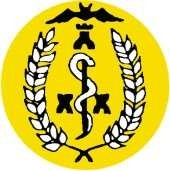 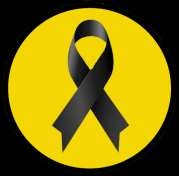 DE LA PROVINCIA DE ALBACETETALLER SUTURAS FACIALES PARA MÉDICOS DE ATENCIÓN PRIMARIASe ofertan un total de 20 plazas, 10 para médicos residentes que realizarán el curso el día 26 de febrero y 10 para médicos adjuntos que lo podrán realizar el 11 de marzoDías: 26 de febrero (10 plazas) y 11 de marzo (10 plazas)Sede: Animalario de la Unidad de Investigación del Complejo Hospitalario Universitario de Albacete, sito en calle Francisco Javier de Moya nº 20, esquina calle LaurelPrograma:16:00 Presentación del curso y objetivos 16:10 – 17:10 Teoría Instrumental básicoSuturas: hilos y agujas, grapas y suturas adhesivas 17:10 – 20:00 Práctica Manejo correcto del instrumentalNudos y procedimientos de anudadoProcedimientos de hemostasiaHigiene quirúrgica: lavado de manos y colocación de guantes estériles, preparación del campoAnestesia local por infiltración, bloqueo digitalProcedimientos de suturas básicas-Suturas adhesivas. Docentes: Manuel Campello Sánchez Miguel Dobón RouxMédicos del Servicio de Cirugía Plástica de la GAI Albacete Inscripciones en prensa@comalbacete.org especificando si es MIR o Adjunto